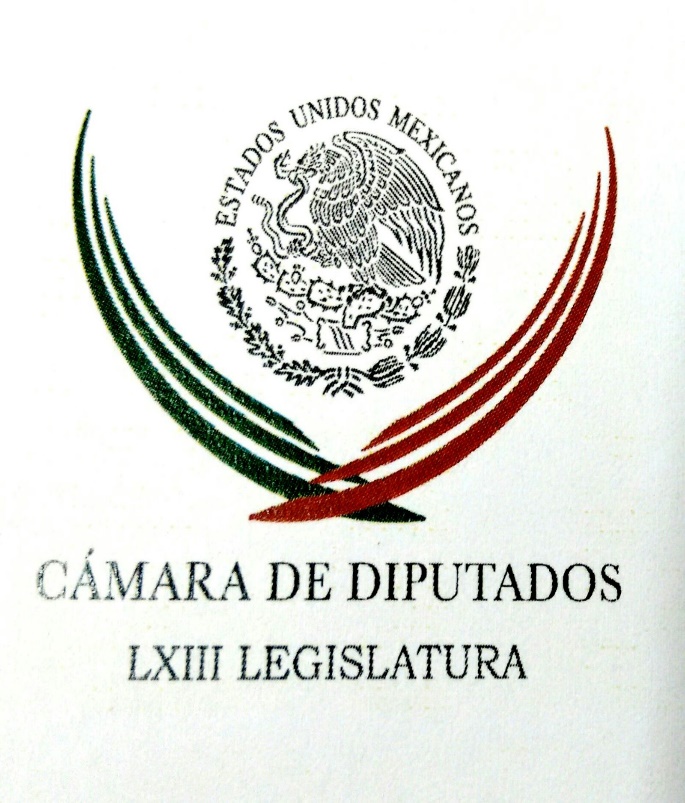 Carpeta InformativaPrimer CorteResumen: Es primordial la defensa de productores de mezcal en la renegociación del TLCAN: Corichi GarcíaDolores Padierna: Renegociación del TLCAN México es hoy el doceavo productor de alimentos en el mundo: Peña Nieto 7 mil millones a sector agropecuario: Eruviel ÁvilaFrente Amplio, necesario para garantizar nuevo régimen político para México: Graco Ramírez25 de agosto de 2017TEMA(S): Trabajo Legislativo FECHA: 25/08/17HORA: 06:43NOTICIERO: Enfoque NoticiasEMISIÓN: Primer CorteESTACIÓN: OnlineGRUPO: NRM Comunicaciones0Es primordial la defensa de productores de mezcal en la renegociación del TLCAN: Corichi GarcíaLa diputada Claudia Corichi García (Movimiento Ciudadano), integrante de la Comisión Especial de la industria vinícola y berries, apuntó que la defensa de los productores nacionales de los agaves de mezcal debe ser primordial en la renegociación del Tratado de Libre Comercio de América del Norte (TLCAN).Es un sector emblemático del campo mexicano, enfatizó la diputada de Zacatecas.Es necesario proteger la cadena de producción de estos agaves y ver al mezcal como un tema de identidad nacional, de primer orden, precisó al participar en el foro “Diálogo Nacional por el Mezcal 2017”.Aseguró, Corichi García que el consumo del mezcal ha aumentado y se requiere legislar sobre este producto, pero a corto plazo el Congreso puede aprobar presupuesto para lograr su desarrollo.La legisladora Corichi indicó que, a pesar de ser una bebida tradicional e importante para cultura mexicana, a veces pasa de largo y no tiene los recursos etiquetados para fortalecer su producción, por lo que es necesario hacerla visible.“Estoy convencida de que los maestros mezcaleros se merecen todo el respeto y requieren apoyo, así como el impulso en la difusión de esta bebida en todo el mundo, para que sea considerada como patrimonio inmaterial de la humanidad”.Ariel Vázquez Elorza, del Centro de Investigación y Asistencia en Tecnología y Diseño del Estado de Jalisco A.C., indicó que a nivel mundial existen 210 especies de agave de mezcal, y de estas 159 crecen en México.Explicó que Oaxaca posee la mayor diversidad con 37 especies; Durango con 30; Jalisco, 29; Puebla, 25, y Sonora 24. De ahí la importancia de impulsar las políticas públicas que permitan innovar los sistemas administrativos y de producción para lograr un precio fijo, explicó.    Afirmó que anualmente los productores de agave ganan 41 mil pesos, es decir, entre 100 y 112 pesos al día, debido a problemas de organización, por lo que propuso capacitación y profesionalización del oficio.Agregó que en el país existen 963 municipios que producen mezcal y exportan alrededor de 24 millones de dólares en este agave; sin embargo, es muy poco si se toma en cuenta que el  tequila tiene 281 municipios con denominación de origen y exportan mil millones dólares.Mencionó que, en el  2016, Oaxaca produjo dos millones de litros, lo cual representa el 83 por ciento de la producción total; el resto es aportado por Zacatecas, Guerrero y Michoacán, entre otros.Ismael Hernández Hernández, catedrático de la Universidad Autónoma de Chapingo (UACh), mencionó que desde hace algunos años la demanda de mezcal se incrementó. Pese a que la bebida estaba rezagada, hoy se ingiere mucho más; sin embargo, derivado de ese alto consumo, se están agotando los recursos y las poblaciones de cultivo van en decremento, advirtióLa diputada Claudia Corichi García añadió que “hay gran investigación sobre este licor, pero en los campos de cosecha no se resuelven las necesidades, porque muchas veces los recursos no llegan a los productores. Espacios como este foro les da oportunidad de intercambiar experiencias e ideas, buscar formas de comercialización y mejorar sus procesos de producción”.Ismael Teodomiro Santiago, también de la UACh, consideró que un reto es lograr sustentabilidad en la elaboración del destilado. “Esa industria estaba destinada a proveer a un mercado local, pero el gusto por esta bebida alteró a toda esa industria.Comentó que hay una tasa de extracción mucho mayor al tiempo de recuperación de las especies de agave y ahí se pierde la sostenibilidad de esta agroindustria. “Para producir un litro de mezcal, se requiere entre 10 y 20 kilogramos de maguey, siete y 10 de leña y alrededor de 20 litros de agua, lo que muestra la gran cantidad de recursos que requiere la bebida”.Para lograr una producción sostenible, dijo, se necesita generar buenas prácticas que no degraden el medio ambiente, en zonas apropiadas y que sea económicamente viable.Jorge Ángeles Adame, productor de Guerrero, propuso elaborar un mezcal sustentable, fundamento principal para cuidar el agua, suelo, flora y fauna, que permita continuar con la producción de la bebida sin perjudicar los recursos naturales, de cuya actividad dependen entre 450 y 600 productores en la entidad.Resaltó la necesidad de difundir tecnologías que eviten la quema en zonas forestales para evitar eliminar las plantas de agave nuevas. “Nuestro interés es implementar viveros que permitan recolectar semillas de las especies endémicas para su reproducción y su propagación en los ejidos y  terrenos comunales que procesan más de un millón 400 litros anuales”.Entre las propuestas que han presentado a las dependencias de gobierno y no han tenido respuesta, destacó los proyectos sustentables de la cadena agave-mezcal, porque les preocupa la vulnerabilidad en que se encuentra el sector primario al no acceder a apoyos financieros que garanticen la obtención de beneficios. “Los pequeños productores son los que menos reciben ayuda para elaborar mezcal, ya que en Guerrero falta organización, impulso y promoción”.El director de la Escuela Campesina de formación de Maestros Mezcaleros Agroecológicos, de Mochitán, Guerrero, Eduardo Sánchez Jiménez, refirió que es indispensable la participación de las comunidades como figuras principales de su desarrollo y conservación de prácticas, para lograr la sustentabilidad. Debido a que 67 por ciento del ejido está conformado por mujeres mayores de 75 años, que en su mayoría no saben leer, se han impulsado procesos de empoderamiento de este sector, así como la participación de la familia como motor de la cultura del mezcal, agregó.Expresó la necesidad replantear el marco regulatorio de los impuestos para el sector, pues son muy altos y no hay manera de deducirlos. Dijo que se espera hacer una propuesta fiscal, para acercarse a una estructura más justa.En el evento, productores, comercializadores y promotoras de diversas entidades de la República, destacaron la importancia de mejorar los procesos, sin modificar los mecanismos tradicionales de elaboración ni perder de vista la salud y el bienestar de los mezcaleros.Entre los principales problemas del sector que impiden su sustentabilidad, mencionaron la falta de espacios de participación, tala inmoderada y depredación del agave.Finalmente, se pronunciaron por conservar el patrimonio biocultural del mezcal, que tiene que ver con la cultura y el desarrollo de comunidades, así como con el saber ancestral de nuestras raíces; mantener también viveros y reforestación, a través de un manejo racional para la conservación de las especies. ys/m.INFROMACIÓN GENERALTEMA(S): Información GeneralFECHA: 25/08/2017HORA: 05:48NOTICIERO: En los Tiempos de la RadioEMISIÓN: Primer CorteESTACION: 103.3 FMGRUPO: Fórmula0Dolores Padierna. Renegociación del TLCAN Dolores Padierna, colaboradora: Hace tres años se aprobaron las reformas, los instrumentos concretos para la desnacionalización del petróleo y la electricidad. Ahora con la inclusión del sector energético en el Tratado de Libre Comercio para América del Norte, pondrán candados para hacer irreversible la Reforma. Primero dieron a diestra y siniestra una gran cantidad de contratos, permisos, autorizaciones con duración de 50 años a grandes compañías internacionales, a grandes empresarios y funcionarios mexicanos, actores muy poderosos con todo tipo de recursos y respaldo. También aumentan las resiliencias en el sector, mediante la inclusión del sector energético en el fallido TPP, un instrumento que era muy favorable a la inversión extranjera después de que el TPP fuera rechazado por Donald Trump el gobierno de Peña Nieto busca la renegociación del Tratado de Libre Comercio para eliminar el candado del anexo 602.3 para incluir lo que estaba reservado para México. La tercera vía para hacer irreversible la Reforma Energética, es acelerar la mayor integración energética con Estados Unidos, promoviendo los intereses comerciales, industriales y financieros de ambos lados de la frontera para imprimirle mayor dinamismo a la integración. A finales de 2015 Peña Nieto y Barack Obama promovieron la formación del Consejo de Negocios de Energía México-Estados Unidos, pactado en la Segunda Reunión del Diálogo Económico de Alto Nivel México-Estados Unidos, que comenzó sus discusiones a principios del año. Este Consejo está conformado por diez miembros del sector privado de cada país y por altos funcionarios de las secretarías de Economía y Energía de México, más los funcionarios del Departamento de Comercio y Energía de Estados Unidos. Su objetivo principal es presentar una serie de recomendaciones a los gobiernos de ambos países, la primera reunión de este consejo fue en diciembre de 2016 y la segunda el pasado junio de 2017; fue en esta última reunión que se presentaron las primeras recomendaciones en petróleo, gas, electricidad, capital humano y cooperación regulatoria. Todo lo cual se mantiene oculto a la opinión pública y a la sociedad mexicana; por ello debemos de estar atentos a todo lo que ocurra con el Tratado de Libre Comercio. Duración 2’57’’, nbsg/m. TEMA(S): Información GeneralFECHA: 25/08/2017HORA: 08:35NOTICIERO: Grupo Fórmula OnlineEMISIÓN: Primer CorteESTACION: OnlineGRUPO: FórmulaMiguel Barbosa renunciaría a lucha por gubernatura de PueblaPese a que hace un par de semanas se señaló que Luis Miguel Barbosa sería el candidato a la gubernatura de Puebla por el partido de Morena, sin embargo, Andrés Manuel López Obrador, ya se habría decidido por un perfil académico, será el ex rector de la Universidad de las Américas, Enrique Cárdenas. Esta mañana, el senador Barbosa ofrecerá una rueda de prensa y ya está haciendo declaraciones en varios medios de comunicación, donde adelanta que renuncia a la lucha por la gubernatura de Puebla y daría paso a Enrique Cárdenas. Cabe señalar que la situación se complicaba al interior del partido político, ya que había muchos ex militantes del PRI, de Movimiento Ciudadano, quienes estaban buscando la candidatura de Morena a gubernatura de la entidad.Uno de ellos era Alejandro Armenta Mier, quien era militante del partido tricolor, sin embargo renunció al partido y buscaba la candidatura. Armenta Mier, es un hombre con mucha comunicación con el priista Mario Marín Torres, sin embargo otros perfiles estaban buscando la candidatura; con ello Luis Miguel Barbosa se hace a un lado. ar/m TEMA(S): Información GeneralFECHA: 26/08/2017HORA: 07:38 AMNOTICIERO: La RedEMISIÓN: Primer CorteESTACION: 92.1 FMGRUPO: FórmulaMéxico es hoy el doceavo productor de alimentos en el mundo: Peña Nieto Hoy en día, México es el doceavo país productor de alimentos en el mundo, porque “lo hecho en México, orgullosamente está bien hecho”, destacó el Presidente Enrique Peña Nieto. En el marco de su quinto Informe de Gobierno, el mandatario federal publicó un video en su cuenta de Twitter @EPN, en el que dialoga con productores mexicanos, quienes destacan los beneficios obtenidos por las acciones realizadas en su actual administración. “Lo HechoEnMéxico, está bien hecho. Somos el 12 productor de alimentos en el mundo. Lo bueno cuenta y queremos que siga contando 5toInforme”, escribió.En el video de dos minutos, Peña Nieto resaltó que: “Por primera vez en 20 años hoy estamos exportando más alimentos de los que estamos importando”. Además, destacó que el país es líder en la producción de aguacate, fresa, limón, y productos emblemáticos como la cerveza y el tequila. “La calidad mexicana es cada vez más y más reconocida en el mundo, porque lo bueno cuenta y queremos que siga contento”, puntualizó. bmj/mTEMA(S): Información General FECHA: 25/08/17HORA: 06:51NOTICIERO: Enfoque NoticiasEMISIÓN: Primer CorteESTACIÓN: OnlineGRUPO: NRM Comunicaciones0Es importante mantener la unión en Morena: Claudia SheinbaumEn entrevista con ENFOQUE NOTICIAS, Claudia Sheinbaum, delegada de Tlalpan dijo que finalmente MORENA dio a conocer los resultados de la encuesta que realizó para saber quién de los cuatro  interesados en ser candidato de este instituto político al gobierno de la Ciudad de México.Indicó que esta encuesta contó no solo con preguntas de conocimientos sino también de opinión y en esta fue la que salió favorita, por lo que la nombraron Coordinadora de Organización de MORENA, ya que no se van a adelantar en la ley electoral.Afirmó que para ella fue un orgullo caminar junto a Martí Batres, Ricardo Monreal y Mario Delgado y resaltó que es muy importante mantenerse unidos en torno a MORENA.  Respecto a las declaraciones de Monreal sobre que es posible que tome un año sabático, Sheinbaum afirmó que Monreal es una persona muy valiosa, que necesitamos para la unidad en Morena. ys/m.TEMA(S): Información GeneralFECHA: 25/08/2017HORA: 06:12NOTICIERO: Detrás de la NoticiaEMISIÓN: Primer CorteESTACION: 104.1 FMGRUPO: 0Claudia Sheinbaum: En Morena habrá unidad  Jorge Armando Rocha (JAR), conductor: Ahora, de viva voz precisamente la jefa delegacional en Tlalpan, Claudia Sheinbaum, ganadora de esta encuesta. Muchas gracias por la entrevista, habla Jorge Armando Rocha, muy buenos días. Claudia Sheinbaum (CS), jefa delegacional de Tlalpan: Qué tal, muy buenos días. JAR: Pues se notaba en tu sonrisa al salir de esta reunión tu alegría por encabezar esta encuesta, la de Morena, la que finalmente era la que importaba, esta encuesta. CS: Sí, es una encuesta que en este momento me coloca como coordinadora de organización de Morena en la Ciudad de México para encabezar los trabajos de Morena, precisamente, hacia lo que queda de 2017 y 2018. No estamos todavía en tiempos electorales, tenemos que cuidarnos mucho exactamente de qué es lo que decimos. Entonces yo sobre todo decir que mis compañeros Mario Delgado, Martí Batres y Ricardo Monreal son excelentes compañeros. Voy a caminar con ellos, agradecerles, además sentir que me siento orgullosa de caminar con ellos junto con Morena, porque ahora de lo que se trata es de iniciar la transformación de la ciudad y del país. JAR: En este proceso, Claudia Sheinbaum, siempre se te escuchó con prudencia, yo después de este noticiero, ayer escuchaba la entrevista que te hizo nuestro compañero periodista Ciro Gómez Leyva, e incluso eras muy cuidadosa en las palabras, decías: "Se va a escoger a un coordinador o coordinadora de Morena en la capital del país". Has cuidado este asunto de no ir por encima de la propia ley electoral, ¿no? CS: Así es, no vamos a ir nunca por encima de la ley, de la ley electoral tampoco y pues ya inicia una nueva etapa y tenemos que organizarnos y ver hacia dónde vamos y quizá lo más importante para nosotros, como siempre lo hemos dicho es la transformación del país y de la ciudad, por supuesto. JAR: Ahora, muchos nos preguntamos qué pasó en esa reunión en donde se dan a conocer los resultados, hubo diferencias, hubo enojos, ¿en qué ánimos se llevó a cabo? CS: No, nos explicaron cuál fue la metodología de la encuesta y después nos dijeron cuál era el resultado y pues sencillamente yo lo que quiero decir es que vamos a caminar en unidad, en Morena va a haber unidad y vamos a seguir adelante. JAR: Ahora, ¿qué significa la transformación de la Ciudad de México? Nos dices: "Lo importante es caminar hacia la transformación de la Ciudad de México, ¿esto qué puede contener? ¿Cuáles serían las premisas básicas de esta transformación? CS: Lo dijimos en su momento, nosotros nos vamos a orientar con cinco principios, vamos a comenzar también ya a elaborar de manera muy seria y responsable un programa para la Ciudad de México, pero hemos hablado de innovación, de sustentabilidad, de equidad, de un gobierno honesto y de un gobierno abierto, que es lo que requeriría la Ciudad de México. Vamos a trabajar ya sobre esto y pues nada más decir que me siento contenta, muy agradecida también y vamos a seguir hacia delante. JAR: Me imagino que te siguen felicitando varios actores políticos, también varias personalidades hablando de mujeres en la política, te han felicitado de todos lados y todas partes. CS: Sí y agradezco muchisísimo, la verdad para mí es un gran orgullo y una gran responsabilidad. JAR: ¿Ya te felicitó Andrés Manuel López Obrador, el líder de Morena? CS: Todavía no hablo, yo no hablo con él, no hablamos con él. JAR: Claudia, ¿qué les dices a aquellos que señalan: "No, ni siquiera hubo encuesta interna, ya estaba cantado que era Claudia porque era la más cercana al tabasqueño"? CS: Pues te puedo decir dos cosas, uno, que sí hubo encuesta, fue una encuesta elaborada muy seriamente por profesionales. Y dos, decir que tengo méritos propios, éramos cuatro personas, tres de ellos hombres, una mujer y qué causalidad que sólo a la mujer le dicen que era por asignación y no que pudo salir victoriosa de una encuesta, ¿no? Yo creo que tenemos méritos propios y que finalmente ése fue el resultado en la encuesta. JAR: Y por cierto, fuiste secretaria del Medio Ambiente de la Ciudad de México, ¿cuál es el reto en la materia para la capital? ¿Cómo ves ahora el tema del medio ambiente? CS: En muchas cosas la ciudad se ha estancado, inclusive ha habido reversiones, en el tema ambiental también ha habido un estancamiento de la política ambiental y en muchos otros temas también la ciudad va para atrás. La idea es resolver el rumbo de la ciudad y darle innovación y esperanza. JAR: Ahora, dado que ya ganaste esta encuesta, ¿qué va a pasar con Tlalpan? ¿Cómo están los tiempos? ¿Vas a pedir licencia? CS: No quisiera adelantarme a eso, no había hecho exactamente el plan, por lo pronto ganamos la encuesta y ya daré a conocer muy pronto, por lo pronto me voy a seguir dedicando a Tlalpan, eso es lo que tengo que hacer y ya veré en qué momento es necesario pedir una licencia. JAR: Insistimos y contenta tu imagen, digamos, tu cara, tu rostro, lo reflejaba al salir de esta reunión, una sonrisa inevitable, Claudia. CS: Sí, pues la verdad estoy contenta y como digo: "Orgullo y responsabilidad". JAR: Bien, pues muchas gracias por la entrevista, estamos en comunicación, muy buenos días. CS: Claro que sí, buenos días. JAR: Ha sido Claudia Sheinbaum en vivo, la jefa delegacional en Tlalpan, muy temprano ya trabajando, insistimos, muy contenta por haber sido elegida como quien coordinará los trabajos de Morena en la Ciudad y será la próxima candidata de ese partido. Y bueno, hay quienes señalan que dada la fuerza que tiene Morena ya en la capital del país, será muy probablemente la próxima jefa de gobierno, que por cierto sería la primera jefa de gobierno electa para la capital. En su momento estuvo Rosario Robles, pero hizo el relevo del ingeniero Cuauhtémoc Cárdenas. Duración 0’00’’, nbsg/m. TEMA(S): Información GeneralFECHA: 25/08/2017HORA: 07:56 AMNOTICIERO: Fórmula OnlineEMISIÓN: Primer CorteESTACION: OnlineGRUPO: FórmulaAcuerdo de confidencialidad Canadá, EU y México por TLCAN no compromete prioridades de México: SECanadá, Estados Unidos y México firmaron un acuerdo de confidencialidad previo al inicio de negociaciones del Tratado de Libre Comercio de América del Norte (TLCAN), dijo el viernes la secretaría de Economía mexicana.El pacto "no compromete las prioridades de México en las negociaciones para la modernización del TLCAN, ni tampoco limita la información que México puede compartir con el Poder Legislativo, gobiernos locales, sectores productivos y la sociedad en general, para informar oportunamente sobre el proceso de negociación", destacó en un comunicado.La primera ronda de conversaciones entre Canadá, Estados Unidos y México para modernizar el tratado trilateral vigente desde 1994 culminó en Washington el fin de semana pasado y las próximas discusiones están programadas para los primeros días de septiembre en México. bmj/mTEMA(S): Información General FECHA: 25/08/17HORA: 08.35NOTICIERO: Milenio NoticiasEMISIÓN: Primer CorteESTACIÓN: OnlineGRUPO: Milenio07 mil millones a sector agropecuario: Eruviel ÁvilaEn el marco de la cuarta sesión ordinaria del Consejo Estatal de Desarrollo Agrario del Estado de México, el gobernador Eruviel Ávila Villegas informó que la inversión al sector agropecuario ascendió a más de 7 mil 209 millones de pesos durante su sexenio.En este evento realizado en el Salón del Pueblo del Palacio de Gobierno, Gustavo Cárdenas Monroy, subsecretario de Desarrollo Agrario de la Sedatu, reconoció la labor del gobernador, ya que durante su gestión se atendieron a mil 247 núcleos ejidales, a los cuales se les entregó su respectiva carpeta agraria, documento que da legalidad y certeza jurídica; de igual forma, en conjunto con esta dependencia federal se entregaron cerca de 13 mil títulos de propiedad, que se suman a los procedimientos de expropiación que han sido concluidos en su totalidad.Al evento al que también asistieron representantes del sector campesino, funcionarios estatales y federales se anunció la regularización de más de 636 hectáreas; así como el impulso a los esquemas de alta productividad e insumos a más de 60 mil productores, con una extensión de 165 mil hectáreas.A la par de estas acciones también se anunció la remodelación de la Plaza Ganadera de San Bernabé, la más importante a nivel nacional, además de la mejora genética con más de 105 mil vientres y el aseguramiento de la superficie sembrada, apoyando a más de 67 mil productores.Añadió a estos trabajos el apoyo a la modernización con más de 10 mil 300 implementos, la puesta en operación de 994 invernaderos y el fomento frutícola y florícola a favor de 5 mil 200 productores.En esta sesión, integrantes del Consejo Agrario Permanente del Estado de México (CAPEM), entregaron un reconocimiento al mandatario mexiquense y a Antonio Duarte Díaz, presidente de la Federación de Criadores de Ganado Suizo de Registro de América Latina. ys/m.TEMA(S): Información GeneralFECHA: 25/08/2017HORA: 08:22NOTICIERO: Enfoque NoticiasEMISIÓN: Primer CorteESTACION: OnlineGRUPO: Enfoque Frente Amplio, necesario para garantizar nuevo régimen político para México: Graco RamírezEn entrevista con Enfoque Noticias, el gobernador de Morelos, Graco Ramírez, compartió que en el coloquio “México, la transición posible” hubo enormes coincidencias en cuanto a pasar de la alternancia a la construcción de nuevas instituciones políticas y a un nuevo régimen político, pues el modelo presidencialista se ha agotado.Añadió que la desigualdad sigue siendo una tarea pendiente a pesar de los cambios políticos, así como la transparencia, algo que la sociedad demanda para la eficacia de un gobierno. Recordó que hoy, personajes como Santiago Creel y el gobernador de Nuevo León, hablarán en dicha reunión, y hablarán sobre cómo construir el acuerdo político del Frente Amplio, para garantizar que la elección del 2018 traiga un nuevo régimen político para México. ar/m TEMA(S): Información General FECHA: 25/08/17HORA: 06.20NOTICIERO: Enfoque NoticiasEMISIÓN: Primer CorteESTACIÓN: OnlineGRUPO: NRM Comunicaciones0México preparado para renegociación del TLCAN: Carlos Hank GonzálezEn el marco del Foro Banorte 2017, Carlos Hank González, Presidente de Grupo Financiero Banorte,  manifestó tener un optimismo realista ante la negociación del TLCAN.En sus palabras, se trata de un acuerdo histórico que desde su firma, ha incrementado 6 veces las exportaciones de México a Estados Unidos y Canadá, lo que nos ha convertido en el segundo socio comercial de la economía más poderosa del mundo.“Estoy convencido de que la renegociación será exitosa y de que su modernización representará una gran oportunidad para nuestro país” afirmó el joven banquero.El TLCAN fue el primer tratado de libre comercio entre un país desarrollado y uno emergente y ha servido de marco legal para la mayoría de tratados de libre comercio en los últimos treinta años. Para México, representó el inicio de una apertura económica y financiera, en donde se pudieron adoptar rápidamente estándares internacionales.Al respecto el Presidente de Banorte comentó “No hay duda de que este tratado ha sido el motor de crecimiento económico de toda la región, por lo que a los tres países nos interesa salir fortalecidos”.En el Foro Banorte también se desarrolló un panel de Gobernadores y una conferencia magistral del ex Secretario del Tesoro de Estados Unidos, Larry Summers para abordar la renegociación del TLCAN. Durante la cena estuvieron presentes el Secretario de Hacienda, José Antonio Meade; el Jefe de Gobierno de la Ciudad de México, Miguel Ángel Mancera, los gobernadores de Nuevo León, Oaxaca y Morelos, el Presidente del Senado de la República, Pablo Escudero, y los empresarios Alejandro Ramírez, de Cinépolis; Juan Domingo Beckmann, de José Cuervo; José Antonio Chedraui, de Grupo Chedrahui y Blanca Treviño de Softtek. ys/m.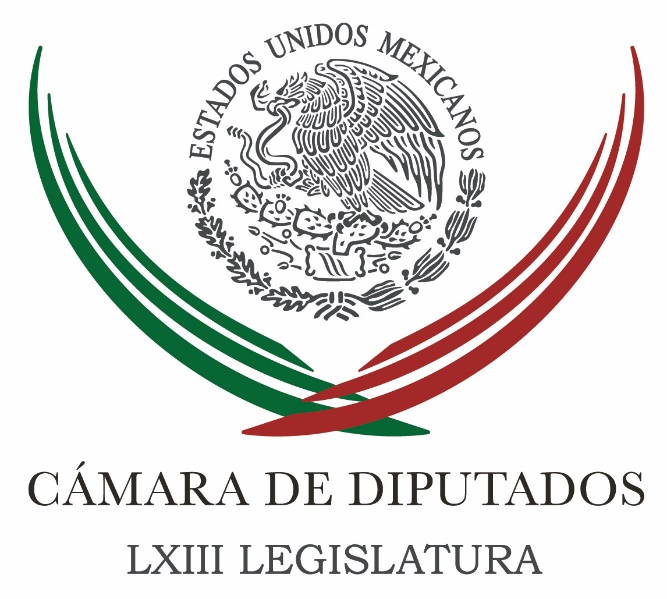 Carpeta InformativaSegundo CorteResumen:Javier Bolaños: Comparecencias de Ruíz Esparza y Graco RamírezDiputados del PAN y PRD critican encuesta de MorenaIvonne Ortega: Aspiraciones rumbo a 2018Presidencia abre página web sobre InformeTitular de PGR reúne requisitos para ser fiscal General de la República: Rosas AispuroSin Monreal, Morena respalda victoria de SheinbaumTerminará renegociación del TLCAN a principios de 2018 Larry RubinViernes 25 de agosto 2017TEMA(S): Trabajo LegislativoFECHA: 25/08/2017HORA: 07:38 AMNOTICIERO: La RedEMISIÓN: Segundo CorteESTACION: 92.1 FMGRUPO: Radio CentroJavier Bolaños: Comparecencias de Ruíz Esparza y Graco RamírezSergio Sarmiento (SS), conductor: Ya compareció Ruiz Esparza, ya compareció Graco Ramírez, el socavón de la discordia ha desatado pues un verdadero debate, no sobre lo que se hizo, no sobre lo que hay que hacer, si no es un reparto de culpas, en qué concluyeron los legisladores después de escuchar a estos dos responsables, vamos a conversar con el diputado del PAN, Javier Bolaños Aguilar, vicepresidente de la Mesa Directiva de la Cámara de Diputados. Diputado Bolaños cómo esta, muy buenos días, gracias por tomarnos la llamada. Javier Bolaños (JB), diputado: Sergio, Lupita muy buenos días, primero muchas gracias a ustedes por la oportunidad de platicar con ustedes y con su público. Guadalupe Juárez Hernández (GJH), conductora: Buenos días, gracias. SS: Haber cuéntenos cómo vio usted estas dos presentaciones, estas dos comparecencias, alguno le pareció más convincente que el otro. JB: No, Sergio realmente fueron más que comparecencia reuniones de trabajo y yo les calificaría como lamentables, penosas, ofensivas incluso, la verdad es que fue una presentación donde ambos buscaban hacerse a un lado, aventar la culpa al de enfrente y mira yo sé que usted conoce muy bien esa zona y conoce muy bien Cuernavaca, allá nosotros tenemos bien, bien claro que el socavón no es otra cosa, sino la consecuencia de una serie de omisiones, de una serie de actos irresponsables, de improvisaciones y sobre todo también la secuela de una trama de corrupción muy, muy escandalosa. Aquí para nosotros una definición muy precisa, tan culpable SCT, como culpable el gobierno del estado; es lamentable el que por ejemplo el gobernador Graco Ramírez diga hasta hoy que él estuvo mandando alertas, estuvo señalando que las cosas no se estaban haciendo bien, cuando durante más de 2 años que logra, se llevó, jamás, nunca acompañó a todos aquellos que pedían apoyo para que fueran atendidos cuando sus casas que en las inmediaciones de la obra eran afectadas, jamás dijo nada cuando se hicieron muchos señalamientos respecto a las dudas que muchos teníamos sobre la ejecución de los trabajos. Nunca, nunca señaló absolutamente nada cuando más de 25 muertes ocurrieron a lo largo de 2 años por los accidentes que ahí ocurrieron, producto de la falta de señalización y ejecutando los trabajos, prácticamente sin ninguna supervisión y bueno hasta hoy nos vinimos enterando de que en su dicho mando una serie de alertas, una serie de comunicados, que precisamente señalando todas estas dudas, todas estas acciones mal hechas, pero también nos preguntamos nosotros, si ya tenía conocimiento de que las cosas se estaban haciendo mal, porque acompañó a la inauguración, si ya emitía que abrir la obra implicaba un riesgo para quienes ahí iban a circular, porque no impidió que la obra se abriera, porque no haciendo uso de sus facultades no suspendió la obra y pidió peritajes para que revisáramos que todo se estaba haciendo bien. Ya llevábamos más de 2 años que en esa obra en ejecución, unos meses más, unos meses menos no nos hubieran afectado mucho, y en el caso de SCT que puedo decirle, esa obra desde el inicio tuvo complicaciones, una obra planteada en mil millones de pesos que se fue a más de dos mil 100 millones de pesos, de suyo ese simple hecho, ya hubiera implicado con la ley en la mano que la obra se volviera a concursar. El señor Ruiz Esparza en su comparecencia, bueno en la reunión de trabajo nos dice que el incremento en el costo de los trabajos se debió a dos cosas, una, a que una obra considerado originalmente de ocho carriles, subió a diez carriles, y la segunda, de que cambiaron de asfalto a concreto hidráulico. Bueno pues esa declaración pues también debe implícita una falta a ley, porque se trata de una obra completamente distinta a la que se concursó sobre especificaciones completamente diferentes a los que seguramente tuvo el proyecto ejecutivo y debió pues hacerse del todo el proceso, realmente es una gran cantidad de omisiones, de dudas, de responsabilidades que nadie quiere asumir y lo que es peor aún, el día que ocurre el socavón, el día en que esas dos personas caen atrapadas en este hueco que se abre en la tierra, también ahí hubo una serie de decisiones, de actos inclusive también de omisiones que le costaron la vida a estas dos personas. Unos quieren intentar justificar por todos lados, pero quisieron para rescatar suelo correcto, cuando se explica por qué si estas personas en vida se estaban comunicando con sus familiares, junto con la gente que estaba ahí afuera, si esas personas que estaban ahí atrapadas pedían auxilio, porque si esto ocurrió antes de las 6 de la mañana, hasta las 3 de la tarde lograron sacar ya el vehículo por supuesto con estas dos personas ya sin vida. Hubo decisiones que no se tomaron, la Cruz Roja fue la primera en llegar, sugirió un protocolo que tenía que ver con colocar una tirolesa y bajar a un rescatista para intentar sacar de inmediato a esas personas, no se lo permitieron, decidieron el acercar una maquinaria pesada, dicho por el gobernador la más grande que encontraron, así lo dijo él y pues evidentemente al acercar esa maquinaria a esa zona, cuyo subsuelo ya estaba muy inestable, pues generó un derrumbe más que terminó por sepultar a este vehículo. Yo la verdad lo digo con mucha claridad, es un tema que no se puede quedar así, pienso que le están apostando a l tiempo, a que la opinión pública vaya desviando su atención hacia otros temas y poder salirse por la tangente de esa manera, nosotros no lo vamos a permitir, ya les mandamos una demanda penal, una demanda penal presentada en PGR, que la vamos a engrosar con los dichos de ambos personajes en estas reuniones de trabajo y yo espero deberás que el poder judicial haga su trabajo, haga su tarea y que con contundencia en claridad deslinde las responsabilidades de cada quien. GJH: Bueno sí es lo que quería preguntarle sobre, ya los escucharon, ya tienen ustedes toda la información, pero ahora qué sigue, nos dice que ya levantaron ustedes ante la Procuraduría precisamente esta denuncia. JB: Efectivamente, al día siguiente, al día siguiente de que esto ocurrió presentamos ante PGR una demanda penal contra el secretario de SCT, contra el director general de carreteras, contra el director de SCT Morelos y contra quien resulte responsable, que ahí viene también el gobierno estatal, pues por todo esto, que ocurrió en ese momento y lo que ha venido ocurriendo durante el transcurso de la obra, estamos resumiendo que hubo omisión, que no atendió pues lo que las facultades de sus cargo les permite y pues ahí estamos pagando las consecuencias. Y cosas muy graves también se dijeron en esas reuniones, a mí me parece mucho muy delicado que el gobernador del estado haya hecho pública una conversación privada que sostuvo con el Presidente de la República, donde en su dicho el gobernador indica que advirtió al presidente del riesgo que corrían las personas por apertura la obra y prácticamente dice ahí, lo obligaron a aceptar la apertura, cosa que no se vio en día del acto inaugural, donde vimos un gobernador sonriente, animado, feliz, bromista y agradeciendo todo lo que se estaba haciendo en ese lugar. Ese mismo día que la obra se inaugura, una gran cantidad de vecinos intentaron acercarse para denunciar lo que ahí estaba ocurriendo y como habían sido afectados por la obra, no se les permitió por supuesto el acceso, inclusive un dato muy revelador, decía el secretario Ruiz Esparza, hemos hecho limpieza en los ductos hidráulicos que circulan por las inmediaciones del socavón, lo que no nos dijo es que lo que han estado sacando en esta limpieza han sido escaleras, han sido restos de cimbras que utilizaron en la obra, escombros, etcétera, que los mismos trabajadores aventaron ahí a los ductos, pues para que todo quedará limpiecito cuando se hicieran estos trabajos. La verdad es que hay una gran cantidad de temas que seguramente poco a poco van a ir emergiendo y como yo insisto, si la estrategia que tiene es que el tiempo vaya, digamos desviando la atención de la opinión pública, nosotros no lo vamos a permitir. SS: Gracias diputado Javier Bolaños Aguilar, vicepresidente de la Mesa Directiva en la Cámara de Diputados. Duración: 08’ 54” bmj/mJavier Bolaños: Comparecencias de Ruíz Esparza y Graco RamírezEn entrevista telefónica, con Sergio Sarmiento, Javier Bolaños, diputado federal del  Partido Acción Nacional comentó el reparto de culpas tras las comparecencias del secretario de Comunicaciones y Transportes Gerardo Ruíz Esparza y Graco Ramírez, gobernador de Morelos, ante el Senado y a raíz del socavón del Paso Express.Señaló el legislador panista: “Realmente fueron más que comparecencia reuniones de trabajo y yo les calificaría como lamentables, penosas, ofensivas incluso, la verdad es que fue una presentación donde ambos buscaban hacerse a un lado, aventar la culpa al de enfrente y mira yo sé que usted conoce muy bien esa zona y conoce muy bien Cuernavaca, allá nosotros tenemos bien, bien claro que el socavón no es otra cosa, sino la consecuencia de una serie de omisiones, de una serie de actos irresponsables, de improvisaciones y sobre todo también la secuela de una trama de corrupción muy, muy escandalosa”. (La Red, Sergio Sarmiento, 92.1 FM)TEMA(S): Trabajo LegislativoFECHA: 25/08/17HORA: 13:05 PMNOTICIERO: Noticias MVS OnlineEMISIÓN: Segundo CorteESTACIÓN: OnlineGRUPO: MVS ComunicacionesDiputados del PAN y PRD critican encuesta de MorenaEn la Cámara de Diputados, integrantes de las bancadas del Partido de la Revolución Democrática (PRD) y del Partido Acción Nacional (PAN), criticaron al Movimiento de Regeneración Nacional (Morena), que este jueves dio a conocer el resultado de la encuesta para perfilar a su candidato, en este caso al gobierno de la Ciudad de México en la contienda del 2018.El vicecoordinador perredista en San Lázaro, Jesús Zambrano, afirmó que los integrantes de Morena aplicaron la encuesta “DEDITOvski”, esto, en referencia al “dedito” de Andrés Manuel López Obrador y la selección de la delegada en Tlalpan, Claudia Sheinbaum, como la  mejor posicionada rumbo a las elecciones del año entrante.“La encuesta DEDITOvski (AMLO) dijo que era @Claudiashein la ungida para competir por CDMX. Falta lo que decida la gente en 9 meses”, escribió en su cuenta @Jesus_ZambranoG.En tanto, el diputado panista Jorge Triana afirmó, en su cuenta en Twitter, que la encuesta de Morena la hizo el político tabasqueño y nadie más.En respuesta a comentarios de otros usuarios de Twitter, que se cuestionaban quién hizo la encuesta del partido lopezobradorista, el diputado @JTrianaT apuntó: “Un grupo muy profesional integrado por las siguientes personas: 1 Andrés 2 Manuel 3 López 4 Obrador”.Por su parte, la diputada de Morena, Araceli Damían, también utilizó su cuenta en Twitter, pero para enviar felicitaciones a la delegada en Tlalpan.“Con agrado felicito a @Claudiashein por el resultado de la encuesta que la llevará a coordinar los trabajos de Morena en la Ciudad de México”, apuntó Damián González.El vicecoordinador de Morena en San Lázaro, Virgilio Caballero, afirmó que fue la ciudadanía la que eligió a quien será una “digna” representante de ese partido político.“La ciudadanía eligió a nuestra compañera @Claudiashein como coordinadora de organización #MorenaCDMX digna representante de nuestro partido”, apuntó en la cuenta @VirgilioCaballe. ys/m.TEMA(S): Información GeneralFECHA: 25/08/2017HORA: 10:19 AMNOTICIERO: Milenio NoticiasEMISIÓN: Segundo CorteESTACION: Canal 120GRUPO: MilenioIvonne Ortega: Aspiraciones rumbo a 2018Samuel Cuervo (SC), conductor: Vamos a hablar con Ivonne Ortega, ella es una de las personas que ha manifestado su intención de ser la candidata del PRI a la Presidencia del 2018 y la tenemos en línea. Ivonne, ¿cómo está? Buenos días. Ivonne Ortega (IO), diputada federal con licencia y militante del PRI: Hola, buenos días. Que gusto saludare y al auditorio. SC: Ivonne, ¿diría usted que está fuera de la contienda o se siente dentro todavía y con posibilidades de obtener la candidatura? IO: Por supuesto que estoy dentro de la contienda, y estamos esperando a que el Consejo Político pueda definir el método para la elección de candidato. Y lamento mucho la declaración del senador Gamboa porque él es dirigente y como dirigente no puede dar una postura a nombre del partido, no hay una postura personal en el que haga la expresión que hizo, en la que pueda descartar a quienes esté participando. La fuerza de quienes fueran a ser candidatos la medirán en un proceso abierto, que es lo que estamos pidiendo que, por cierto, la Asamblea lo que hizo no fue descartar un procedimiento abierto, sino que el Consejo Político determinara cuál será el procedimiento para elegir a cada uno de los candidatos que se van a elegir en el 2018 que son casi 18 mil cargos que se van a competir. Cuando el consejo decida cuál será cada uno de los procedimientos, entonces ya sabremos quiénes son los que nos inscribimos y en qué competencia vamos. SC: ¿Esas declaraciones ponen en evidencia alguna ruptura o alguna cargada dentro del partido de cara al 2018? IO: Tendrían que preguntarle al senador. No sé cuál haya sido la idea de que un dirigente porque, como coordinador es parte de la dirigencia del partido, pueda manifestar una condición en la que descarta a varios de los que están haciendo su esfuerzo —como él dice— y luchando por la condición de poder llegar a la candidatura. ¿Quiénes podrán ser? Los que ganen la interna, precisamente por eso estamos pidiendo la interna. Ya se acabaron los tiempos en donde una persona y una cúpula; lo que la gente está demandando actualmente no solo los militantes y los simpatizantes, sino la ciudadanía en general, es ser parte de las decisiones, no de las decisiones cupulares. Creo que tanto tiempo estar en la cúpula lo ha alejado de la realidad. SC: La Asamblea General del PRI hemos tratado de conocer la postura de ustedes. En su caso particular, ¿cree que mejoraron las condiciones para que haya una igualdad de cara al proceso de selección interna o le ponen mayores trabas? IO: Al contrario, generamos en la asamblea precisamente el "antichapulinazo", en el que ya no puedan repetir un pluri en la elección de mediata pluri; que sean candidatos menores de 35 años, uno de cada tres puedan ser para que vayamos renovando nuestros cuadros; logramos la desaparición del fuero desde presidente municipal hasta Presidente de la República; que sea también considerado el gobierno de coalición. Tenemos varias condiciones que nos ponen... de las que llevábamos, particularmente, en el caso de recuperación del PRI. Y, en el caso de la consulta abierta lo que hace la Asamblea es que determina que el consejo político defina cada uno de los procedimientos de cada uno de los procesos electorales del 2018. Yo empezaré a platicar con los consejeros políticos-nacionales y estatales para que desde mi punto de vista por qué la consulta abierta puede ser una posibilidad para reestablecer al partido. IO: Desde luego hay personajes muy importantes, secretarios de Estado, en esta contienda interna que ya empezaron a admitir públicamente que quieren, que sí les gustaría ser tomados en cuenta para ello, ¿usted siente que cuenta con el capital político suficiente para estar a la altura de esta contienda? IO: Pues si no sintiera que contara con el capital político no hubiera levantado la mano. Podemos ver la iniciativa que presentamos respecto al costo de la gasolina y el diésel, que por cierto, tendrá que discutir por decisión del Tribunal en este periodo que inicia la Cámara de Diputados, y ahí juntamos 404 mil 324 firmas en 15 días. La propia propuesta se dé Recuperamos al PRI, la presentamos con poco más de 102 mil firmas, que fueron acompañadas para que puedan ser acompañadas estas propuestas que vayan a la asamblea, las cuales las recibió el partido y por eso se me hace muy rara la declaración del senador en su calidad de dirigente. SC: Se ve muy difícil que haya una elección interna como tal, con votos y demás, ¿si el resultado no le favoreciera, adelantándome un poco, usted lo aceptaría? IO: Por supuesto, si es una consulta abierta. Lo he comentado, si es una consulta abierta y si alguien me gana en el proceso abierto con mucho gusto voy a levantar la mano, voy a trabajar hasta donde las fuerzas me den para que pueda ganar; pero si gana en una consulta abierta, que salga a la calle y que se gane la confianza de los ciudadanos que llamen la confianza de los militantes. Y si es esa la persona va a ser el mejor cuadro que vamos a tener en la boleta, no sólo en la Presidencia de la República, sino en todos los cargos que se van a competir. Esa es la mejor manera de medir cuál es el ángulo de la sociedad respecto a cada uno de los candidatos. Si un ciudadano acompaña a ganar un proceso interno, te acompaña a ganar un constitucional y lo más importante, que necesitamos ahorita, acompaña a gobernar. El cuadro que sea o el que pueda sea determinado, será el mejor en la boleta, y eso es lo que tenemos que tener con claridad y por eso es que estamos pidiendo que se abra la consulta a los ciudadanos y los militantes y simpatizantes. SC: ¿Y si la decisión saliera de la dirigencia o de Los Pinos también aceptaría? IO: No pudiera hacerlo, porque el estatuto contempla dos mecanismos nada más para elegir al candidato; contempla con sus abiertas y asambleas de delegados. Esperaré a la convocatoria, deduzco que lleno los requisitos en cualquiera de los escenarios, porque fui presidenta municipal, diputada local, diputada federal, senadora, gobernadora, secretaria general de mi partido, salvo a la convocatoria federal que no sea mujer y que no haya tenido cargo público. Todo lo demás, lleno el requisito y competiré en las concesiones en las que así dispondrá el Consejo Político. SC: Para definir entonces, Ivonne Ortega sigue de pie y dentro de la contienda. IO: Por supuesto, y con todas las ganas y ahora visitando los consejos políticos nacionales y estatales, para que esta visión que te estoy comentando pueda ser compartida con ellos y decidida para que sean consultas abiertas en los procesos. SC: Muy bien. Muchas gracias, Ivonne Ortega por esta entrevista. Estaremos atentos finalmente al curso que tome este proceso interno en el partido. Gracias. IO: Al contrario, gracias a ti. Duración: 06’ 25” bmj/mTEMA(S): Información GeneralFECHA: 25/08/2017HORA: 10:33 AMNOTICIERO: La Jornada OnlineEMISIÓN: Segundo CorteESTACION: OnlineGRUPO: La JornadaPresidencia abre página web sobre InformeA la par de la difusión de los spots con motivo del Quinto Informe de Gobierno, la Presidencia de la República abrió también este viernes una página en Internet dedicada exclusivamente a este tema. El material incorporado, videos, galería fotográfica y estadísticas, parte de los cinco ejes trazados por la administración federal desde 2012: educación de calidad, México próspero, incluyente, en paz y con responsabilidad global.En las referencias para ilustrar la acción de gobierno, lo mismo se muestran las diversas actividades del Presidente Enrique Peña Nieto en sus viajes al extranjero que medidas específicas como el inicio de las obras del Nuevo Aeropuerto Internacional de la Ciudad de México.También aparecen explicaciones con gráficas y explicaciones sobre temas como la instauración del número de emergencias 911, la incorporación de un Nuevo Modelo Educativo, el incremento de usuarios de Internet en México, entre otras.La intención de los encargados de la página es que la población conozca los ejes del quinto Informe, y donde también se incluyen los promocionales cuya difusión masiva inició hoy.En la profusión de datos sobre las más diversas áreas de la administración pública federal también se incorporan datos como la nueva estrategia del llamado IMSS Digital, para resaltar que en esta institución actualmente hay 18 trámites digitalizados, lo que representa un avance de 78 por ciento. Añade que en 2016, 51 millones de personas dejaron de realizar trámites presenciales y que gracias a esta medida, a la fecha se han otorgado 149 millones de gestiones y servicios digitales.Así, para cada caso, el gobierno federal resalta programas como el seguro de vida para jefas de familia, el programa de apoyo a la educación indígena, movilidad urbana, salud en tu escuela, entre otros. ar/m TEMA(S): Información GeneralFECHA: 25/08/2017HORA: 12:45 PMNOTICIERO: Noticias MVS OnlineEMISIÓN: Segundo CorteESTACION: OnlineGRUPO: MVS ComunicacionesTitular de PGR reúne requisitos para ser fiscal General de la República: Rosas AispuroEl gobernador de Durango, José Rosas Aispuro, manifestó su apoyo al titular de la PGR, Raúl Cervantes Andrade, para que se convierta en el nuevo Fiscal General de la República.A pesar de que la dirigencia de su partido ha insistido en impedir el pase automático de Raúl Cervantes a la Fiscalía General, el mandatario panista destacó que el actual titular de la PGR cumple con los requisitos para ocupar el cargo.Señaló que Raúl Cervantes tiene no sólo el criterio jurídico, sino también la sensibilidad política para enfrentar la próxima etapa que estará viviendo nuestro país.Entrevistado en el marco de la XI Reunión Plenaria de los senadores del PAN, José Rosas Aispuro aseguró que es necesario fortalecer a la nueva institución con una persona que genere confianza y actúe con total transparencia, para evitar casos de persecución o cacería de brujas.Durante la reunión que sostienen algunos gobernadores con senadores del PAN, el mandatario resaltó la importancia de que se escuche su voz antes de que la Cámara Alta tome una decisión en torno a quién encabezará la Fiscalía General de la República. ar/m TEMA(S): Información General FECHA: 25/08/17HORA: 12:34 PMNOTICIERO: Milenio OnlineEMISIÓN: Segundo CorteESTACIÓN: OnlineGRUPO: MilenioSin Monreal, Morena respalda victoria de SheinbaumCon la ausencia de Ricardo Monreal, el partido Morena confirmó oficialmente que Claudia Sheinbaum, jefa delegacional de Tlalpan, será la coordinadora de organización del proceso electoral del 2018 en la Ciudad de México. Los también aspirantes Martí Batres y el senador Mario Delgado, acudieron a la presentación para respaldar a Sheinbaum al resultar la mejor posicionada en las encuestas que realizó el partido. "Me siento muy orgullosa de caminar junto con Martí Batres, un gran compañero que conoce la ciudad como poca gente, que tiene un camino de lucha incansable; Mario que ha dado una defensa muy importante eh la lucha de la defensa de nuestros recursos naturales como el petróleo; y también me siento muy orgullosa de caminar junto a Ricardo Monreal que en estos momentos no nos pudo acompañar pero que tiene una gran trayectoria", indicó la nueva coordinadora de Morena.Sheinbaum afirmó que no ha hablado con Andrés Manuel López Obrador después de que se dieron a conocer los resultados. Los morenistas justificaron que el jefe delegacional de Cuauhtémoc no pudo asistir "porque la invitación fue muy precipitada" e indicaron que "con este proceso la unidad de Morena está más que garantizada. El senador Mario Delgado recalcó que "ante las inquietudes" que se han dado sobre las encuestas, los aspirantes tuvieron " pleno acceso a la forma, a la metodología y a todos los detalles de cómo se realizaron" las mil 400 encuestas aplicadas por un equipo "con gran responsabilidad y experiencia de más de 17 años haciendo encuestas.Insistió en que se aplicó una batería de preguntas que permitieron llegar al mejor perfil, al más posicionado y "esto no es nada extraordinario, es parte de los estatutos de Morena".Mientras que Martí Batres agregó que "desde aquí se abonará a la tarea más relevante que es conquistar el país, que es lo más importante de todo", señaló que comenzaran a construir el proyecto que tendrá que plantear soluciones a la pobreza, movilidad, escasez de agua, corrupción y desorden urbano.  La presidenta del consejo estatal del partido replicó que ante las críticas de supuestas violaciones a los tiempos electorales, Morena ha sido muy cuidadoso y solo se trata de un proceso interno, pues no se eligió una candidata sino una coordinadora de organización. "Otros partidos dirán otras cosas pero esto no es así, esto no tiene nada qué ver con meterse en procesos electorales". ys/m.TEMA(S): Información GeneralFECHA: 25/08/2017HORA: 13:13 PMNOTICIERO: Fórmula OnlineEMISIÓN: Segundo CorteESTACION: OnlineGRUPO: FórmulaTerminará renegociación del TLCAN a princípios de 2018 Larry RubinNashville.- El representante en México del Partido Republicano, Larry Rubin, dijo hoy que ve una conclusión "exitosa" de las negociaciones del TLCAN entre México, Estados Unidos y Canadá "para el primer trimestre de 2018".Rubin, quien participa en Nashville en el Cónclave del Partido Republicano que termina este viernes, luego de tres días, señaló a Notimex que una vez que las negociaciones "concluyan exitosamente para las tres naciones", el acuerdo se lleve al Senado para su ratificación.El también presidente de la Asociación Americana en México atribuyó las declaraciones del presidente estadunidense Donald Trump de que podría "acabar revocando" el TLCAN a "su estilo de negociación ya comprobado", lo cual no debería de extrañar "verlo reflejado en las negociaciones".Rubin dijo que el jueves se reunió con el secretario de Comercio, Wilbur Ross, y señaló que el TLCAN "está alto en sus prioridades", al entender "que lo que busca es el mejoramiento del tratado actual y para nada una negociación que no sea positiva para los tres naciones".Atribuyó, por otro lado, los comentarios de Trump sobre la posibilidad de cerrar el Gobierno si no se agilizan los fondos para su proyectado muro con México, a la "frustración" de un hombre "pragmático" ante la lentitud del poder Legislativo."A veces el Poder Legislativo no toma decisiones concretas ni de un lado ni de otro y muchos de los proyectos de ley entonces se quedan estancados en un Legislativo que no eficientiza la toma de decisiones sobre las reformas a importantes", explicó."Así lo hemos visto con la reforma migratoria que se ha quedado estancada en el Legislativo no por un año ni por cinco sino que lleva más de 10 años estancado a pesar de que es una urgencia y una necesidad que el pueblo norteamericano tiene", apuntó.Descartó, por otro lado, que haya una crisis política en el seno del Partido Republicano por los comentarios de Trump sobre los sucesos de Charlottesville y atribuyó a la oposición demócrata el tratar de desvirtuar su mensaje."Fue bastante claro en varios de sus mensajes en señalar que ni la supremacía ni el racismo es tolerado en Estados Unidos", apuntó.Trump, sin embargo justificó parcialmente a los supremacistas blancos al afirmar: "creo que hay culpa en ambos lados".Rubin, quien es uno de los candidatos al cargo de embajador en México, dijo además que espera una decisión del presidente sobre el cargo en unos 60 días. nbsg/m. 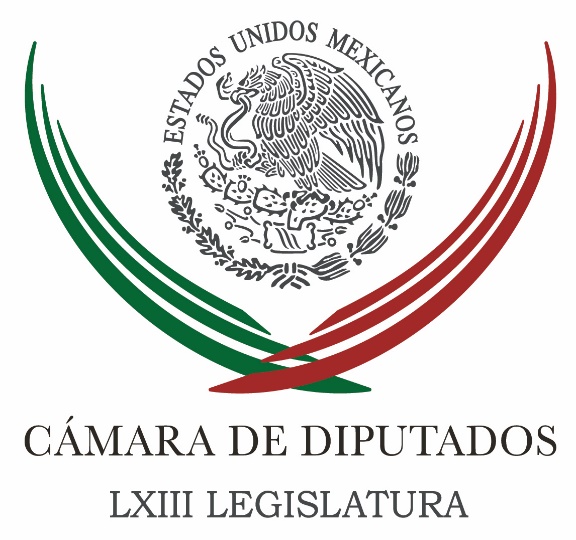 Carpeta InformativaTercer CorteResumen: PRI impide en Cámara de Diputados que se investiguen casos Odebrecht y Paso Express: Vidal LlerenasRinde Miguel Ángel Salim su segundo informe de resultadosPAN define agenda para periodo ordinario, fiscal autónomo su prioridadVe Gamboa "desesperación y nerviosismo" del PANChocan PRI y PAN por instalación de Mesa Directiva en SenadoPeña Nieto inicia transmisión de mensajes de su V InformePaquete Económico 2018 estará centrado en finanzas públicas sanas: MeadeMéxico tiene alternativas en negociación del TLCAN: GuajardoINE garantizará que no haya trampas en 2018: CórdovaAsegura Enrique Ochoa que el PRI tiene un 'lente más amplio' de candidatosMorena fabricó una nueva manera de elegir candidatos: Aguilar CamínResponde Vicente Fox a Evo MoralesTrump indulta a ex jefe de policía Joe Arpaio25 de agosto de 2017TEMA(S): Trabajo LegislativoFECHA: 25/08/17HORA: 15:16NOTICIERO: Enfoque NoticiasEMISIÓN: Tercer CorteESTACION: Online:GRUPO: Enfoque Noticias0PRI impide en Cámara de Diputados que se investiguen casos Odebrecht y Paso Express: Vidal LlerenasSergio Perdomo, reportero: Es claro que PRI impide en la Cámara de Diputados que se investiguen y dé seguimiento a los casos de Odebrecht y el Paso Express, ya que el Presidente de la Comisión Investigadora sobre contratos de infraestructura y servicios no ha convocado a reuniones de trabajo, y con ello también obstaculiza que el Poder Legislativo rinda cuentas a la ciudadanía en este rubro, denunció el diputado Vidal Llerenas Morales.Derivado de ello, solicitó a la Conferencia para la Dirección y Programación de los Trabajos Legislativos del Recinto de San Lázaro que haga un llamado al diputado priista Pablo Basáñez García, quien preside la Comisión Investigadora del Funcionamiento de los Organismos Descentralizados y Empresas de Participación Estatal Mayoritaria con Operaciones y Contratos de Infraestructura y Servicios con Particulares, para que se reactiven los trabajos de esa instancia.En conferencia de prensa, indicó que las actividades de esa Comisión Investigadora –creada a propuesta del Grupo Parlamentario de Morena con el apoyo de 206 diputados de diferentes fracciones– son de vital importancia en materia de transparencia y combate la corrupción.Agregó que esa instancia representa un instrumento para indagar los contratos adjudicados al consorcio brasileño Odebrecht, luego de que se dio a conocer que el exdirector general de Petróleos Mexicanos (PEMEX), Emilio Lozoya Austin, recibió un soborno de 10 millones de dólares. También todo lo relacionado con el Paso Express, en la Autopista México-Cuernavaca, donde se abrió un socavón en el que fallecieron dos personas tras caer su vehículo, el 12 de julio.“Esta comisión puede ser un instrumento para presionar. El caso de Odebrecht es muy grave porque de manera confesa se cometieron actos de corrupción en todo el mundo, se han comprobado los modus operandi y hay funcionarios del gobierno mexicano señalados”, puntualizó el integrante de la Comisión Investigadora.Llerenas Morales hizo hincapié que los trabajos de la Comisión Investigadora tienen sustento legal, ya que el Artículo 115 de la Constitución Mexicana menciona que ante actos de corrupción documentados, las autoridades competentes no pueden reservar información.En ese sentido, el legislador federal de Morena opinó que los resultados de ese grupo de investigación presionarían a la Procuraduría General de la República (PGR) para que haga pública toda la información relacionada con el caso Odebrecht.Por último, reclamó que el priista Pablo Basáñez ha incumplido con el Reglamento de la Cámara de Diputados, al no convocar a sesiones. “Su actuar es muy importante para dar respuesta a la demanda ciudadana de continuar con los trabajos y se investigue lo que está sucediendo”, sentenció. dlp/mTEMA(S): Trabajo LegislativoHORA: 17:05NOTICIERO: Milenio.comESTACIÓN: Online GRUPO: Milenio0Rinde Miguel Ángel Salim su segundo informe de resultadosEste viernes, el diputado federal Miguel Ángel Salim Alle rindió su Segundo Informe de Actividades Legislativas donde destacó la iniciativa aprobada en evitar demoras de vuelos. PABLO FLORES.- León, Gto. El diputado federal Miguel Ángel Salim Alle rindió el día de hoy su Segundo Informe de Actividades Legislativas, en el cual destacó la iniciativa aprobada que beneficia los derechos de los pasajeros y que permite que haya menos demoras en vuelos comerciales, transparencia y compensaciones por sobre venta.También destacó la iniciativa para dictar prisión preventiva a las personas que porten armas de uso exclusivo del Ejército, pues en el estado de Guanajuato este delito no se considera como grave por lo que el proceso puede ser llevado en libertad y con ella se busca reducir los índices de delincuencia en el estado.El diputado estuvo acompañado en su informe por el secretario de Gobierno, Gustavo Rodríguez Junquera, el presidente del comité directivo estatal del PAN, Humberto Andrade, además, de los políticos Fernando Torres Graciano y Ernesto Cordero.Por el contrario, tanto el gobernador del estado Miguel Márquez Márquez como el presidente nacional del PAN, Ricardo Anaya, externaron sus felicitaciones mediante un video que le hicieron llegar a Miguel Salim.   Jam/mTEMA(S): Trabajo LegislativoFECHA: 25/08/17HORA: 15:45NOTICIERO: Enfoque NoticiasEMISIÓN: Tercer CorteESTACION: Online:GRUPO: Enfoque Noticias0PAN define agenda para periodo ordinario, fiscal autónomo su prioridadGerardo Cedillo, reportero: El Parrido Acción Nacional en el Senado presentó su agenda de prioridades para el periodo ordinario de sesiones que arranca el 1 de septiembre.Impulsara reformas para eliminar el pase automático de procurador a fiscal general, una nueva ley de contratación de obras públicas y reformas al sistema de justicia penal acusatorio.Al presentar las conclusiones de su reunión plenaria y después de su reunión con gobernadores panistas, el coordinador de la bancada, Fernando Herrera, dijo, que en el tema del fiscal general y anticorrupción no darán un paso atrás, buscarán que quienes sean elegidos no tengan militancia o antecedentes partidistas.Los panistas señalaron que insistirán en la aprobación de la Ley de Mando Mixto Policial, revisarán el tema de la ley de seguridad interior.Además, insistirán en la necesidad de revertir la tóxica reforma fiscal, para liberar a los contribuyentes de cargas excesivas de impuestos, sobre todo a la clase media, y abatir el endeudamiento.Señalaron que también buscarán la aprobación de una ley reglamentaria del Coneval, para contar con una mejor evaluación de la política social. Señalaron que impulsarán una mayor observación y transparencia de los padrones de programas sociales. dlp/mTEMA(S): Información GeneralFECHA: 25/08/17HORA: 16:23gNOTICIERO: El Universal.comEMISIÓN: Tercer CorteESTACION: InternetGRUPO: El UniversalVe Gamboa "desesperación y nerviosismo" del PANJuan Arvizu Arrioja, reportero: El senador Emilio Gamboa Patrón (PRI) señaló que el coordinador de la bancada de Acción Nacional, Fernando Herrera, quien lo acusó de ser “uno de los más ricos del país”, y lo emplazó a que presente su declaración 3 de 3, expresa “abruptas e infundadas afirmaciones (por) desesperación y nerviosismo”.Fernando Herrera, además abrió un frente de confrontación ante Gamboa Patrón, a quien le negó el derecho a que el PRI presida la Mesa Directiva y la Junta de Coordinación Política (Jucopo).“Quiero suponer que la desesperación y nerviosismo con la que está actuando el coordinador de los senadores del PAN es producto del momento crítico por el que atraviesa su partido”.Respecto del emplazamiento a que el priísta presente su declaración 3 de 3, Gamboa contestó: “El senador Herrera desconoce que durante más de 30 años he cumplido con lo que establece la ley, al presentar mis declaraciones patrimoniales y de impuestos, en tiempo y forma, como es mi obligación como servidor público”.Llamó a Herrera “a conducirnos con respeto entre pares y haciendo del diálogo la vía para la construcción de acuerdos”. Masn/mTEMA(S): Información GeneralFECHA: 25/08/17HORA: 14:39NOTICIERO: El Universal.comEMISIÓN: Tercer CorteESTACION: InternetGRUPO: El UniversalChocan PRI y PAN por instalación de Mesa Directiva en SenadoJuan Arvizu Arrioja, reportero: El coordinador del PAN en el Senado, Fernando Herrera Ávila, negó al PRI las presidencias de la Mesa Directiva y de la Junta de Coordinación Política (Jucopo), a seis días de que se deba instalar la Cámara Alta, sin lo cual estaría en riesgo la instalación del Congreso de la Unión, el 1 de septiembre.Herrera rechazó el anunció que dio el coordinador del PRI, Emilio Gamboa Patrón, en el sentido de que la bancada priísta tiene derecho a asumir las presidencias de los dos órganos de gobierno del Senado, con sus 55 votos, siete del PVEM y sólo requeriría agregar tres votos más para formar una mayoría simple necesaria al caso. Nada prohíbe tener las dos posiciones, dijo.Esta tarde, el coordinador de los panistas recomendó que Gamboa Patrón “se serene, se tranquilice”, el fin de semana y que rectifique su postura, además de que, dijo: “En el Senado el PRI no manda”.Pidió que Gamboa revise la reglamentación del Senado y lo llamo a seguir “la sana práctica de los últimos 20 años”, en que los espacios de gobierno son encabezados por fuerzas distintas. Masn/mTEMA(S): Información GeneralFECHA: 25/08/17HORA: 15:43NOTICIERO: Excelsior.comESTACIÓN: Online GRUPO: Excelsior0Peña Nieto inicia transmisión de mensajes de su V InformeSe transmitirán 13 mensajes, con temas como agroindustria, turismo, salud, educación, economía, programas sociales, medio ambiente, vivienda, infraestructura y fuerzas armadasNOTIMEX.- CIUDAD DE MÉXICO. El presidente Enrique Peña Nieto inició hoy y hasta el 6 de septiembre, con la difusión de mensajes en cadena nacional, con motivo de su Quinto Informe de Gobierno.Los mensajes en radio y televisión tendrán una duración de uno y dos minutos, respectivamente, en los cortes de las 8:00 y las 21:00 horas, además de versiones de 30 segundos en los tiempos oficiales, como los difundidos en años anteriores.En total se transmitirán 13 mensajes, en los que se abordarán temas como agroindustria, turismo, salud, educación, economía, programas sociales, medio ambiente, vivienda, infraestructura y fuerzas armadas.En el primer video transmitido, el presidente habló sobre la producción de alimentos y los avances en materia agropecuaria.   Jam/mTEMA(S): Información GeneralFECHA: 25/08/17HORA: 13:45NOTICIERO: 24 HORASEMISIÓN: Tercer CorteESTACION: Online:GRUPO: 24 HORAS0Paquete Económico 2018 estará centrado en finanzas públicas sanas: MeadeMonterrey, Notimex: El titular de la Secretaría de Hacienda y Crédito Público (SHCP), José Antonio Meade Kuribreña, aseguró hoy que el paquete económico para el 2018 estará centrado en finanzas públicas sanas y estables, y con el compromiso de certidumbre tributaria.Tras reunirse en privado con directivos y socios de la Cámara de la Industria de Transformación (Caintra), dijo que “hoy tuvimos la oportunidad de un diálogo, de un corte, para ver como sentimos que va la economía hoy”.Igualmente, expresó, para exponer “como estamos trabajando para que las finanzas públicas sean sanas y estables”.Aseguró que fue un “espacio de reflexión para que escucharan de parte nuestra cómo estamos viendo las circunstancias y nosotros escuchar por parte de ellos sus principales inquietudes”.“En términos generales los elementos centrales sobre los que cuales estamos construyendo el paquete económico son dos “, indicó.Refirió que “nosotros comprometimos desde el 2013 una trayectoria de consolidación fiscal que va a terminar el año que entra y que nos va a implicar un esfuerzo adicional”.  “Y el presidente comprometió también un acuerdo de certidumbre tributaria, sobre esos dos elementos estamos terminando de construir el paquete “, enfatizó.Manifestó que todavía la primer semana de septiembre tendrán la última información donde las perspectivas que tienen los analistas sobre las principales variables que estarán en vigor el año que entra.“Y hasta entonces tendremos la forma final, pero esos son los dos elementos que lo van a anclar, la estabilidad por cuanto al déficit se refiere y la certidumbre tributaria que hemos venido comprometiendo”, expresó.Meade Kuribreña recalcó que “fue una reunión muy fructífera, la relación que ha tenido históricamente la Secretaria de Hacienda con Caintra es una relación que ha sido muy constructiva de los dos lados”.Señaló que muchas de las iniciativas que se han venido incluyendo en los paquetes tributarios, en la forma que trabaja incluso el SAT, reflejan las inquietudes que Caintra ha planteado.“Yo señalaría dos puntualmente: el retorno del estímulo fiscal para la actividad de investigación y desarrollo fue iniciativa de Caintra”, dijo.Además, expuso, “la iniciativa de Mi Contabilidad a la par de la cual el SAT no solamente pre llena la declaración de las Pymes, sino que elabora su contabilidad también fue iniciativa de Caintra”.Cuestionado sobre su aspiración presidencial, respondió que “la única aspiración y el elemento fundamental del diálogo es que tengamos un 2018 en lo económico sano, en lo económico estable”.“Que tengamos los mejores elementos para la economía hacia el cierre del 2017 y 2018 funcione de la mejor manera posible”.En la reunión con Caintra, aclaró, “no hubo tema político, el tema es básicamente las perspectivas y los avances en materia económica”.“Nosotros en la Secretaria estamos hoy literalmente a quince días de entregar el Paquete Económico del 2018 y esa es nuestra principal obligación y es el tema que concentra toda nuestra atención”, indicó.El funcionario comentó que “todavía falta tiempo, el ciclo electoral empieza a partir incluso del 8 de septiembre, por lo que hoy la Secretaria está concentrada y su titular en trabajar para presentar un buen Paquete Económico”. dlp/mTEMA(S): Información GeneralFECHA: 25/08/17HORA: 15:16NOTICIERO: El Universal.comEMISIÓN: Tercer CorteESTACION: Online:GRUPO: El Universal.com0México tiene alternativas en negociación del TLCAN: GuajardoAstrid Rivera: México cuenta con alternativas en la renegociación del Tratado de Libre Comercio con América del Norte (TLCAN) ante una situación "no deseada", afirmó Ildefonso Guajardo, secretario de Economía.Al término de su participación en la XI Cumbre Hemisférica de Alcaldes, Guajardo comentó que en toda negociación es responsabilidad de todos los actores participantes, señaló que México cuenta con una estrategia basada en cuatro pilares fundamentales."Cualquier negociación tiene que iniciar con la certeza de que si se llega a una situación no deseada de inviabilidad tienes que tener alternativas, es responsabilidad sentarse a una mesa a negociar con alternativas, si se sienta en la mesa a negociar sin alternativas se arriesga a que simplemente le pongan condiciones", dijo.En ese sentido comentó que la estrategia de negociación de México se compone de la competitividad, establecer condiciones de "piso parejo" para todos los actores involucrados en el TLCAN, un sistema de resolución de disputas y la modernización del acuerdo comercial."El cuarto pilar es el más importante cómo llevar al Tratado de libre comercio al siglo XXI aprovechando las nuevas tendencias productivas y de innovación, en energía, en telecomunicaciones para que este tratado refleje el avance de las últimas dos décadas a nivel mundial", dijo.El secretario de Economía señaló que el mundo está atento a las negociaciones del Tratado de Libre Comercio porque sentará un precedente a nivel mundial en el comercio exterior."Es muy importante que los cambios que hagamos se ajusten a los principios básicos del comercio internacional, no podemos cometer el error de renunciar a esos principios que son los que han guiado el comercio en el mundo y el desarrollo", dijo dlp/mTEMA(S): Información GeneralFECHA: 25/08/17HORA: 15:31NOTICIERO: Milenio.comEMISIÓN: Tercer CorteESTACION: Online:GRUPO: Milenio.com0INE garantizará que no haya trampas en 2018: CórdovaLorena López, reportera: El consejero presidente del Instituto Nacional Electoral, Lorenzo Córdova, dijo que la autoridad electoral tomará decisiones para garantizar que no haya trampas en las elecciones del año próximo y acotar a quienes lucran con la violación de las reglas electorales del principio de equidad en la contienda.Córdova aseguró que el instituto no excede sus facultades al emitir lineamientos, ni pretende limitar la libertad de expresión como lo han argumentado los 334 actores políticos que los impugnaron.Entrevistado luego de clausurar la jornada notarial realizada en el Instituto con la participación del gobierno de la Ciudad de México y el Colegio de Notarios, Córdova afirmó que varios actores han aprovechado los vacíos legales existentes e incidido en la equidad de la competencia electoral y por ello, el acuerdo de "cancha pareja" que pretende limitar la promoción indebida de quienes buscan una candidatura en 2018, se complementarán con la prohibición de tarjetas personalizadas que ofrezcan beneficios a cambio de un resultado electoral.Además de que por primera vez se regulará el uso de los programas sociales para evitar su utilización electoral, desde antes del comienzo del proceso para a su vez escrutar el presupuesto federal para el próximo año y "evitar justamente que haya un intento o alguna tentación de programas sociales de temporal con fines electorales".El consejero presidente reiteró que el INE también regulará el principio de imparcialidad establecido en el artículo 134 constitucional y las reglas para que la propaganda gubernamental personalizada no vulnere la equidad en la contienda.En la entrevista dejó claro que a pesar de las más de 334 impugnaciones al acuerdo sobre "piso parejo", se aplicará a partir del próximo 8 de septiembre, mientras el Tribunal Electoral del Poder Judicial de la Federación no resuelva.Y expresó que quien se sienta inconforme, por las razones que sea, con la actuación del INE para poner claridad en las reglas y evitar las trampas, tiene el legítimo derecho de acudir ante el Tribunal Electoral.En tanto, al impartir una conferencia en la UNAM, señaló que "el dinero cada vez más está convirtiéndose en el gran problema de las democracias consolidadas o en desarrollo. Es el eje fundamental de distorsión de la equidad de la contienda".Al impartir la conferencia magistral "Fiscalización y cancha pareja para la propaganda política. Contribuciones del INE de cara al 2018", Córdova afirmó que no se acota la libertad de expresión, ni pretende regularse las redes sociales o prohibir la participación de los actores en medios de comunicación."Lo que se está regulando o prohibiendo es ejercer recursos (dinero) público o privado para la promoción individualizada de cara al arranque de las precampañas, previsto en la ley", dijo."Se puede actuar en una cuenta de Twitter o de Facebook, o publicar videos en Youtube, lo que no se puede es pagar para que Facebook o Twitter potencien ese mensaje, y se trata de impedir que el dinero no se constituya en un elemento distorsionador de la equidad", añadió. dlp/mTEMA(S): Información GeneralFECHA: 25/08/17HORA: NOTICIERO: Noticias MVSEMISIÓN: Tercer CorteESTACION: InternetGRUPO: MVSAsegura Enrique Ochoa que el PRI tiene un 'lente más amplio' de candidatosRené Cruz González, reportero: El dirigente nacional del PRI, Enrique Ochoa Reza, afirmó que no comparte las declaraciones del coordinador de los senadores de su partido, Emilio Gamboa Patrón, quien ayer aseguró que José Antonio Meade, Aurelio Nuño, José Narro y Miguel Ángel Osorio Chong, son los cuatro gallos de ese instituto político para la candidatura presidencial.En entrevista, en el marco de una gira de trabajo por Guanajuato; el político michoacano aseveró que tras eliminar los candados de los Estatutos, el PRI tiene un “lente más amplio” de posibles aspirantes a la presidencia.Indicó que podría ser a fines de este año cuando se realice el Consejo Político para definir el método de selección del candidato y destacó que en los próximos meses se seguirán analizando los perfiles.“Yo respeto a mi coordinador parlamentario Emilio Gamboa, pero me voy a permitir tener una opinión distinta. En este momento el PRI tiene un lente mucho más amplio, estamos analizando a todas las mujeres y los hombres que podrían ser nuestras candidatas y candidatos para el proceso electoral del 2018, incluyendo el procedimiento para seleccionar a la mejor mujer o al mejor hombre para que sea nuestro abanderado a la candidatura presidencial; es el momento en el que el partido ha abierto las puertas a la ciudadanía, estamos acabando con todos los candados.”Respecto a los señalamientos que hizo el líder nacional del PAN, Ricardo Anaya, quien acusó al PRI y al gobierno federal de filtrar la información sobre su riqueza; Ochoa Reza dijo que estos comentarios se tratan de una cortina de humo, por lo que conminó al panista a no buscar chivos expiatorios.“Es una cortina de humo de Anaya, lo que tiene que hacer es aclarar puntualmente cuál es el origen de ese crecimiento anormal de su patrimonio y de su familia; tiene que aclarar con puntualidad los señalamientos y que no trate de distraer a la opinión pública con teorías del complot que le está siguiendo a su maestro López Obrador. Que dé respuesta a las acusaciones con toda puntualidad y que deje de buscar chivos expiatorios”.Finalmente, Enrique Ochoa aseveró que van a convocar a todo el priismo y a toda la ciudadanía, para que en las próximas elecciones regrese la paz, la estabilidad y el crecimiento a Guanajuato, con un gobierno serio, honesto y ejemplar, del PRI. Masn/mTEMA(S): Partidos PolíticosHORA: 19:01NOTICIERO: LOPEZDORIGA DigitalESTACIÓN: Online GRUPO: 0Morena fabricó una nueva manera de elegir candidatos: Aguilar CamínEl periodista y escritor criticó que en elección de la candidata de Morena para competir por la CDMX no se explicó la metodología utilizadaHéctor Aguilar Camín criticó la forma en que Morena eligió a Claudia Sheinbaum como su candidata para competir por Jefatura de Gobierno de la Ciudad de México, pues no se explicó en qué consistió la metodología de la encuesta interna, luego de darse a conocer esta el jueves el resultado.“Tengo una muy buena impresión de Claudia Sheinbaum, me parece una mujer muy inteligente, una candidata con una trayectoria universitaria, científica, con un gran nervio político”, dijo el escritor, quien aclaró que el asunto está en cómo su partido hizo la elección.“La verdad es que de Morena se ha inventado una cosa que no conocíamos en México, como es decidir una candidatura de esta importancia en el cuarto de a lado, en el cuarto oscuro. En una encuesta que pensé que nos iban a dar mayor información después de la elección”, apuntó Aguilar Camín.El periodista señaló que era válido que antes de la elección no se diera mayor información para evitar que un tercero intentara participar en la medición, pero luego del resultado parece que ni los propios contendientes saben cómo fue que se tomó la decisión por Sheinbaum.“Y luego los contendientes, cada uno a su manera, se allanan a eso de lo que no saben nada, de quién hizo la encuesta ni en qué consistió. Hay unos indicios de que fue por preferencias, hay indicios de que fueron varios criterios: no solo el más conocido, no solo el más votado”.Aguilar Camín puso como ejemplo la reacción del delegado de Cuauhtémoc, pues señaló que “Ricardo Monreal salió bastante indispuesto luego del anuncio y todo es auténticamente como una fabricación de una nueva manera de elegir candidatos dentro de los partidos”.   Jam/mTEMA(S): Información GeneralFECHA: 25/08/17HORA: 16:34NOTICIERO: Excelsior.comESTACIÓN: Online GRUPO: Excelsior0Responde Vicente Fox a Evo MoralesA modo de réplica, el expresidente mexicano acusó en Twitter al mandatario de Venezuela de cometer crímenes de lesa humanidad para perpetuarse en el poderEFE.- Ciudad de México. El expresidente mexicano Vicente Fox acusó este viernes al mandatario de Venezuela, Nicolás Maduro, de cometer crímenes de lesa humanidad para perpetuarse en el poder.Lo anterior como respuesta a unas declaraciones de Evo Morales hechas en Twitter en que señalaba al mexicano por instigar a un magnicidio.Tener un pueblo viviendo en hambre y miedo con tal de perpetuarse en el poder, eso sí es un crimen de lesa humanidad", rebatió por la misma red social el expresidente de México.Fox también se preguntó: "¿Y quién va a hacer responsable a Maduro por los hermanos venezolanos caídos al día de hoy?", al responder al mandatario de Bolivia.Morales afirmó que, si algo le pasa a Maduro, será la responsabilidad del político mexicano.El mandatario boliviano añadió que insinuar hacer renunciar o a matar a un revolucionario es pensamiento del imperio norteamericano, que calificó de delito y magnicidio.Los mensajes del boliviano respondían a su vez a una declaración realizada esta semana por el exgobernante mexicano sobre la crisis venezolana.En Colombia, Fox indicó que el presidente venezolano renuncia "o sale con las patas por delante, en un cajón".El Gobierno de Morales es uno de los pocos en la región que ha mantenido su apoyo a Maduro y que ha felicitado el trabajo de la Constituyente en ese país.Morales también ha insistido en acusar a Estados Unidos de generar la violencia en Venezuela.   Jam/mTEMA(S): Información GeneralFECHA: 25/08/17HORA: 19:21NOTICIERO: Excélsior.comEMISIÓN: Tercer CorteESTACION: InternetGRUPO: ImagenTrump indulta a ex jefe de policía Joe ArpaioDonald Trump concedió un indulto al ex jefe de policía Joe Arpaio, de 85 años, quien había sido declarado culpable de desacato a la orden de un juez en un caso de inmigración.La Casa Blanca anunció la medida la noche de este viernes:“El presidente Donald Trump otorgó un indulto presidencial a Joe Arpaio, ex sheriff del condado de Maricopa, Arizona. La vida y la carrera de Arpaio, que comenzó a la edad de 18 años cuando se alistó en el ejército después del estallido de la Guerra de Corea, ejemplifican su servicio público desinteresado.“Después de servir en el Ejército, Arpaio se convirtió en agente de policía en Washington DC, y en Las Vegas, Nevada, y más tarde sirvió como Agente Especial para la Administración de Lucha contra las Drogas (DEA), anteriormente Oficina de Estupefacientes. Después de 25 años de admirable servicio, Arpaio fue a dirigir la rama de la DEA en Arizona.“El sheriff Joe Arpaio tiene ahora 85 años de edad, y después de más de 50 años de servicio admirable a nuestra nación, él es candidato digno para un perdón presidencial”. Masn/m